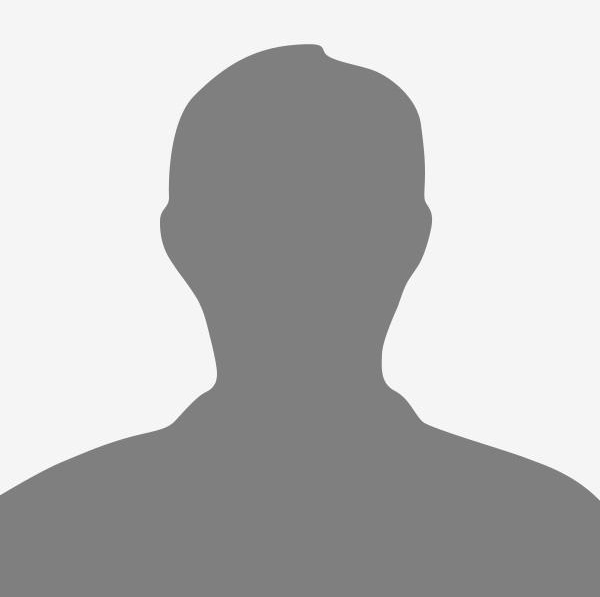 HANNE HANSENPROFIL Din profil er en kort beskrivelse af dig selv eller med andre ord en kort sammenfatning af det, du har skrevet i dit CV. Det handler om, hvem du er, hvad du kan, og hvad du vil.FAGLIGE KOMPETENCERSalgProjektledelse ……UDDANNELSEHer lister du dine uddannelser i omvendt kronologisk rækkefølge, hvor du starter med at skrive din senest afsluttede uddannelse. KURSER/CERTIFICERINGER Har du taget relevante kurser, kan du skrive dem her i ”bullet form” – igen i omvendt kronologisk rækkefølge.IT KOMPETENCERHer lister du, hvilke IT-programmer du har erfaring med i større eller mindre grad. List dem gerne efter, hvad der er relevant for stillingen. SPROGDanskModersmål EngelskFlydende, forhandlingsniveauREFERENCER Kan eftersendes ved forespørgselERHVERSERFARING Skriv her i omvendt kronologisk rækkefølge de job, du har haft. Start med det seneste arbejdssted først. Jobtitel, virksomhed 20xx-20xxAnsvarsområder………Resultater ………Jobtitel, virksomhed 20xx-20xxAnsvarsområder………Resultater ………Jobtitel, virksomhed 20xx-20xxAnsvarsområder………TILLIDSERHVERVBestyrelsesformand, xx sted 20xx-20xx Bestyrelsesmedlem, xx sted 20xx-20xx Formand for forening xx20xx-20xxMENNESKET BAGHer kan du vælge at skrive mere personligt om dig selv. Alternativt kan du ændre overskriften til PERSONLIGE KOMPETENCER og liste disse op i bulletform. Vælger du at skrive om dig selv i prosaform, så giver det dig mulighed for at kombinere dine personlige kompetencer med dine fritidsinteresser.